Fellowship and Scholarship Scholarship/StipendAchievements  in the National level Agricultural Competitive exam.Fellowships/Scholarships coordinated from Dean Student Welfare OfficeStudent Insurance University has implemented an Accidental Insurance Policy for the students of the university from the academic year 2009-10. In the insurance policy, there is a provision of Rs. 2, 00,000*/_ for the accidental death of students and parents. Anti Ragging Cell Each college of the V.V. has constituted the Anti-ragging committee, Anti-ragging squad & Anti-ragging cell with the   involvement of senior professor, Assistant Student Welfare Officer, wardens, and students for frequent monitoring in college premises.At entry-level new students are supervised by a  professor from   time to time as a student advisor. All wardens/class advisor & professors are   instructed to keep strict vigilance in a place where first-year students generally assemble. Posters and helpline numbers are also displayed in the library, hostels, colleges, common rooms and many other places where students gathered in off time.Information about anti-ragging helpline numbers is also displayed in all the notice board colleges, hostels, notice boards as well as on the  V.V. website.frequent inspections are undertaken usually by the concerned anti-ragging committee at hostels, canteen, recreational rooms, toilet and important placeHEALTH FACILITY A full-fledged University dispensary with a chief medical officer  is functional under the supervision of Dean Student Welfare. Presently 02 doctors  and 01 Male surgeon are available to the students, staff members, and their families. There is one ambulance available for all around the 24 x 7.SNYear JRFSRFNETARSGATERemarks2015-165602200214Qualified JRF Examination2016-1734---13Qualified JRF Examination2017-183006482218Qualified JRF Examination2018-19440917Nil12Qualified JRF Examination2019-20561229-33Qualified JRF ExaminationQualified JRF ExaminationName of  Scholarship / FellowshipEligibility Funding AgencyAmount /monthSenior Research Fellowship (SRF)Ph.D.ICAR31000=00Contingency 10,000=00 /year(Separate )Junior Research Fellowship (JRF)M.Sc.(Ag.)ICAR12640=00Contingency 6,000=00 /year(Separate )National Talent Scholarship (NTS)(Non-JRF) PGM.Sc.(Ag.)ICAR5000=00National Talent Scholarship  (NTS)B.Sc.(Ag.)ICAR3000=00Merit-Cum-Means  (M-C-M)B.Sc.(Ag.)ICAR500=00Merit- Scholarship  (M.S.)B.Sc.(Ag.) & M.Sc.(Ag)V.V.100=00125=00P. D Gadkari Scholarship  B.Sc.(Ag.)V.V.500=00Dr. P. K Nigam sports  Scholarship  B.Sc.(Ag.)/ M.Sc. (Ag.)V.V.100=00 Anand Foundation  Scholarship, New Delhi  M.Sc.(Ag.)Anand Foundation   New Delhi  2500=00Environmental Planning & Coordination Organization (EPCO), Bhopal Ph.D.M.P. Govt.25000=00Contingency 50,000=00 /year(Separate )Dhanuka Agri-Tech. Scholarship New Delhi  M.Sc.(Ag.)EntomologyDhanuka  Agri-Tech. New Delhi  10,000=00        Contingency 25,000=00 /year 2(Separate )  Dhanuka Agri-Tech. Scholarship New Delhi  Ph.DPlant Pathology  Dhanuka  Agri-Tech. New Delhi  10,000=00Contingency 25,000=00 /year 2(Separate )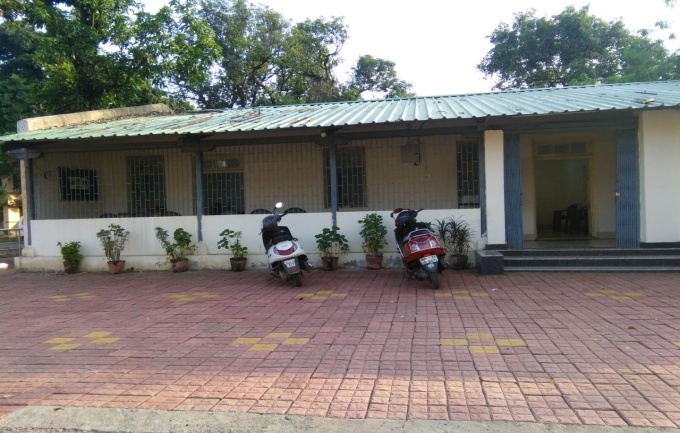 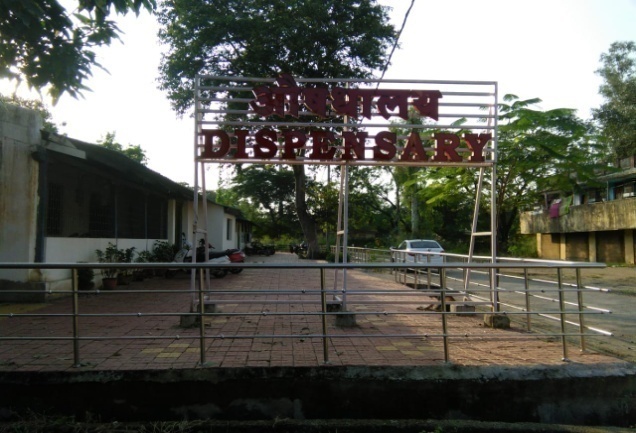 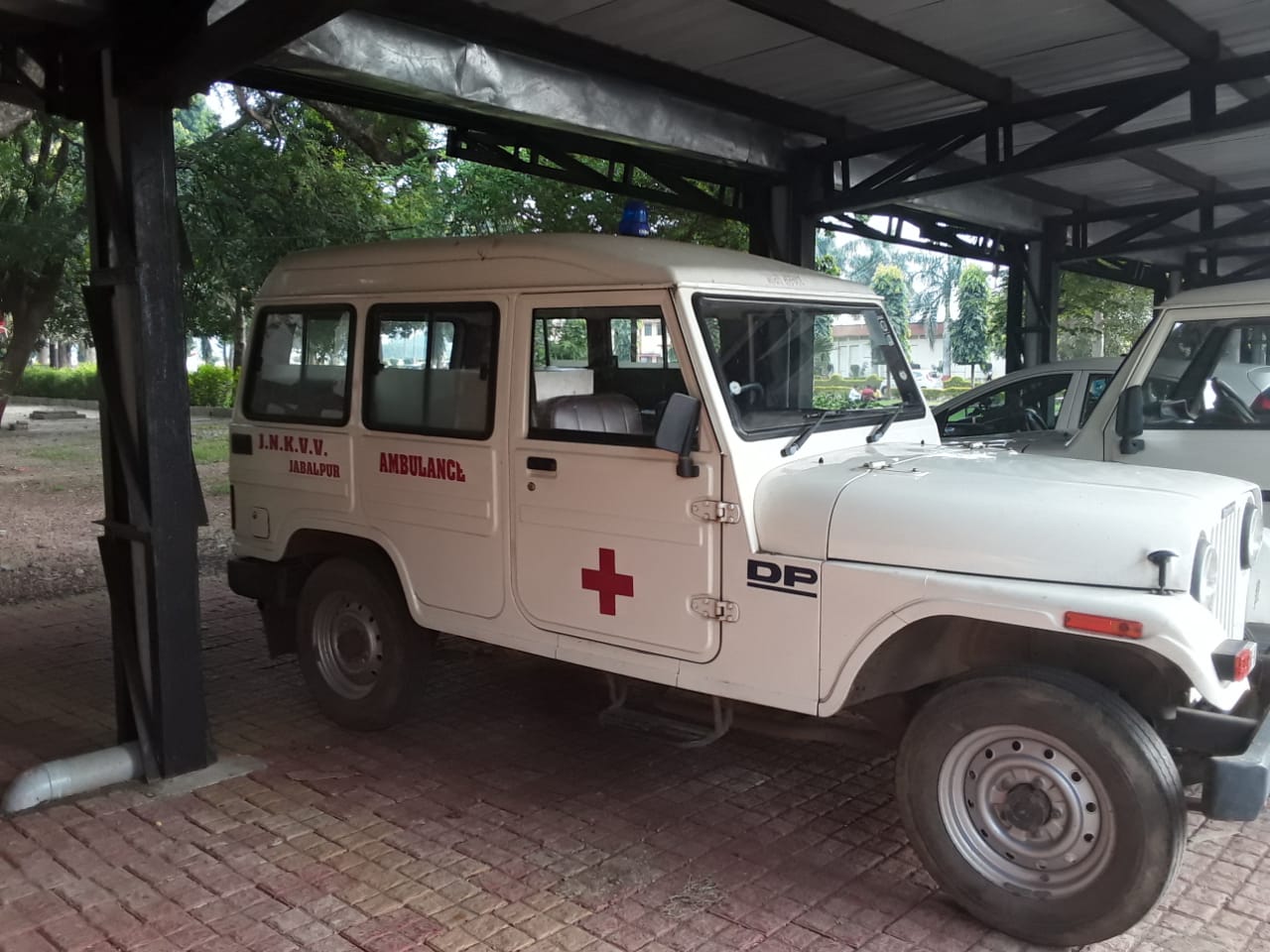 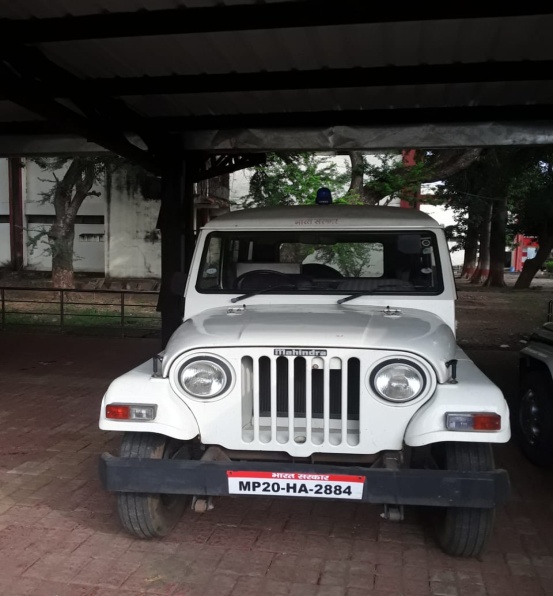 